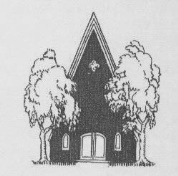 SCHENECTADY CIVIC PLAYERS present . . .   Theresa Rebeck’s clever indictment of contemporary theater . . .		                                                  Directed by Mark StephensMarch  21, 22, 23 & 26 thru 30  (FRIDAYS & SATURDAYS at 8 pm;   WEDNESDAY & THURSDAY at 7:30 pm;  SUNDAY matinees at 2:30 pm)In this bitingly witty and entertaining comedy, the lights of Broadway cast an affectionate glow on one of the most notorious roles in the theater: the understudy.    Personal and professional lives collide when Roxanne, charged with running the understudy rehearsal for a new play, finds out that her ex-fiancé Harry has been cast as the understudy. The other understudy is Jake, a famous action movie star yearning for legitimacy in the theatre. Roxanne attempts to navigate the rehearsal despite friction between the actors, a stoned lightboard operator, her feelings for both actors, not to mention the producers who threaten to close the show.The cast features Cristine M. Loffredo (as Roxanne), Joel A. Bramer (as Jake), and Michael Schaefer (as Harry). Tickets, $17.  Order and charge by phone through Proctors box office 346-6204.  Order on-line at www.civicplayers.org  More info call 382-2081.  SCHENECTADY CIVIC PLAYHOUSE(12 South Church St. – Downtown Schenectady – In the historic Stockade district)